УНИКАЛЬНАЯ ПСИХОФИЗИОЛОГИЧЕСКАЯ МЕТОДИКА ПОДГОТОВКИ К РОДАМ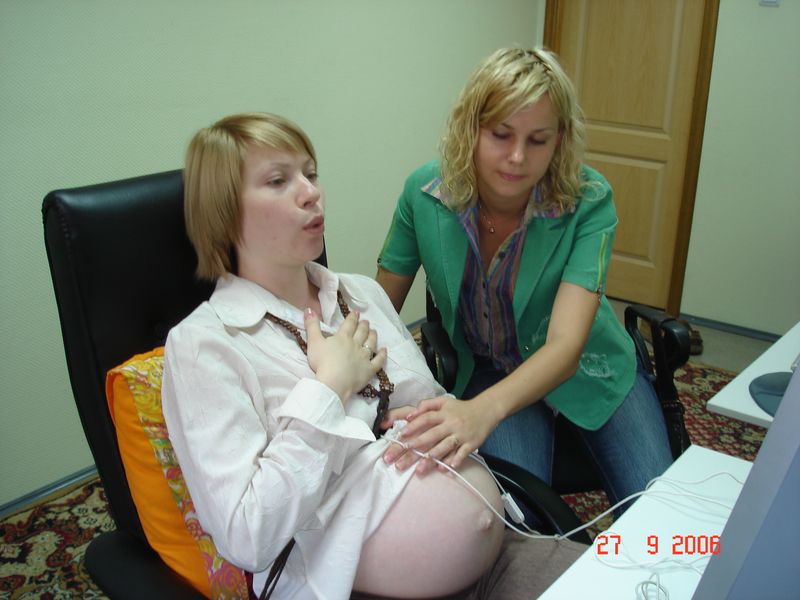 На базе Центра «Ладо» можно пройти индивидуальную психофизиологическую подготовку беременных к родам по программе «Амалтея». Методика имеет оздоровительно-профилактическую направленность и реализуется с помощью программно-аппаратного комплекса, разработанного научно-производственной фирмой «Амалтея» г. Санкт-Петербург, 2000 г. Автор методики кандидат психологических наук Ледина В.Ю. На данный момент подготовка беременных по программе «Амалтея» в г. Полевском ведется только в центре «Ладо», и является уникальной.ЧТО ВКЛЮЧАЕТ В СЕБЯ ПРОГРАММА:—Обучение необходимым навыкам дыхания, расслабления для периода схваток (обезболивание родов),—Обучение дыханию и мышечному напряжению в периоде потуг (профилактика родового травматизма),—Нормализация психоэмоцианального состояния женщин во время беременности, формирование оптимального настроя на благополучное течение беременности и естественный ход родов.Эффективность подготовки по методике «Амалтея» является статистически доказанной, и подтвержденной многолетними годами практики. Программа утверждена МИНЗДРАВОМ РФ.Узнать более подробную информацию по программе психофизиологической подготовки к родам, задать интересующие вопросы, и записаться на занятия можно по телефону: 8-902-263-38-49 или по адресу ул. Черемушки,24 каб. 17 Консультация специалиста по вопросам проведения программы бесплатна.Стоимость коррекции процессов саморегуляции посредством компьютерной программы «Амалтея» для беременных (курс 10 занятий) составляет 1700 руб.